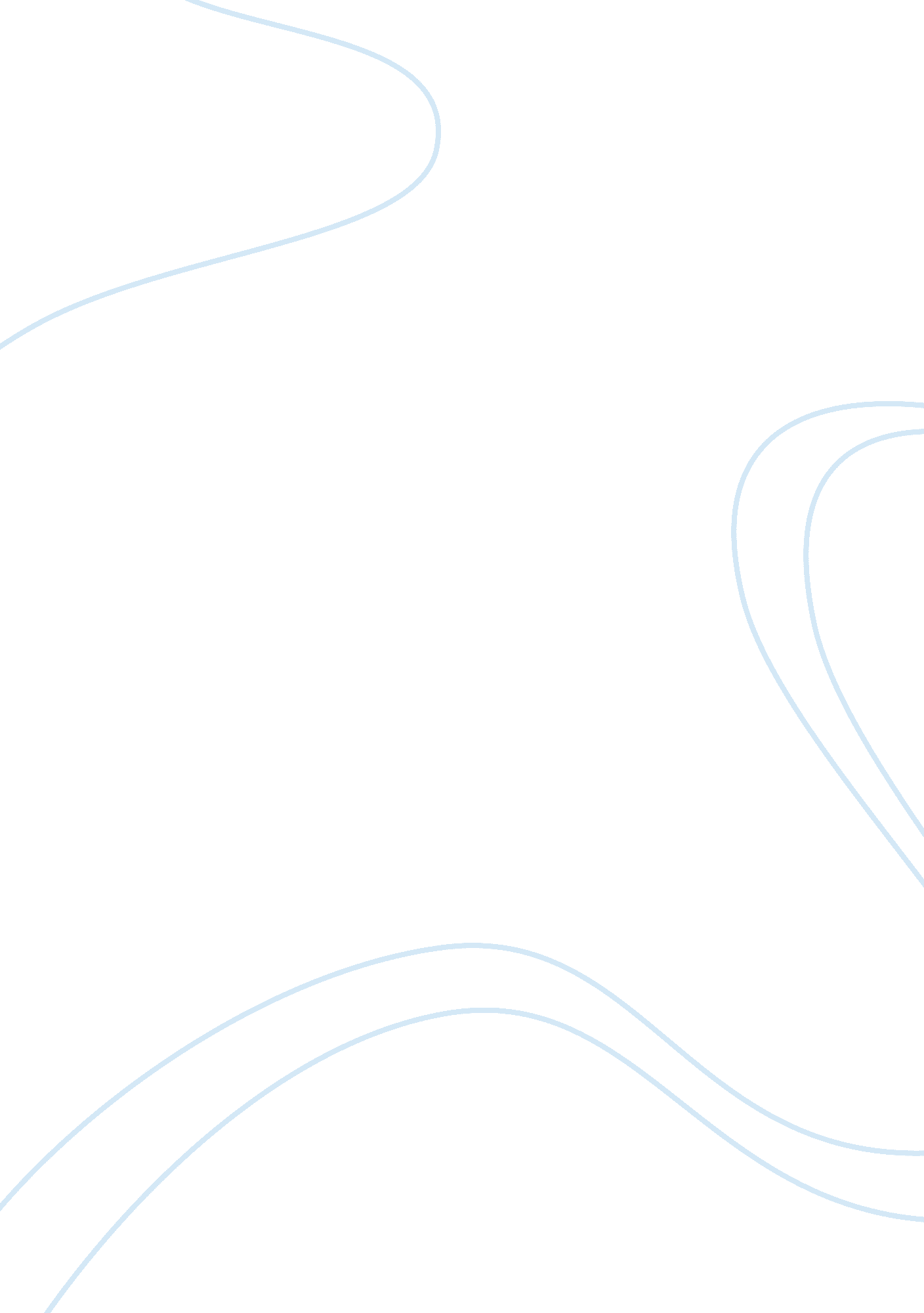 Analysis of the asian economiesLiterature, Russian Literature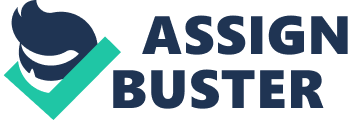 Summary of a Business Economic Article Asian economies have been on a constant rise over the last decade but according to Christine Lagarde IMF chief warned that the economies would experience slower growths due to the economic shocks experienced in China. She claimed that the economic slowdown in China would affect emerging economies thus warning that global economy would weaken since China has been a major contributor to the recent random economic growth thus the slowdown will affect other emerging economies who rely on China for cheap imports and grants (Katie, 2015). 
The IMF forecasts that despite the slowdown will be the main cause of a weakened economy, Asia would still have the highest economic growth. In July, the IMF economic forecast reduced from 3. 4% in 2014 to 3. 3% this year (Katie, 2015). This is due to the recent spike in global risk aversion and financial market volatility. 
The article warns the emerging economies to be vigilant since the oil and other prices may remain under pressure as witnessed portraying the malaise China’s unplanned economic cash flow may affect its neighbors (Katie, 2015). 
Work Cited 
Katie Allen. “ IMF chief warns of slower growth after China shockwaves.” Theguardian. N. P. 2015, Web. 14 September. 2015. 